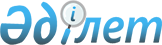 Об основных направлениях миграционной программы области до 2000 года
					
			С истёкшим сроком
			
			
		
					Решение акима Кызылординской области от 5 июня 1997 года № 503. Зарегистрировано Управлением юстиции Кызылординской области 13 июня 1997 года № 14. Прекращено действие в связи с истечением срока
      Во исполнение Указов Президента Республики Казахстан № 3419 от 19 марта 1997 года "Об основных направлениях миграционной политики до 2000 года" и № 3432 от 27 марта 1997 года "О квоте иммиграции на 1997 год" и в целях социальной защиты мигрантов, стабилизации и регулирования миграционных процессов РЕШИЛ:
      1. Утвердить основные направления миграционной программы области до 2000 года и состав областной рабочей комиссии по вопросам миграции населения (прилагается).
      2. Акимам г.Кызылорды и районов, областному управлению труда и социальной защиты населения (Маселеева М.А) принять практические меры по организации приема и расселения переселенцов по квоте иммиграции на 1997 год, а также беженцев-репатриантов, возврашаюшихся на свою историческую родину, созданию рабочих мест, обеспечивающих возрождение национальных ремесел репатриантов, содействие им в предпринимательской деятельности.
      3. Облатсному финансовому управлению (Шукенов К.Ш) ежегодно предусматривать средства на финансирование областной миграционной программы до 2000 года.
      4. В соответствии с пунктом 2 Указа Президента Республики Казахстан от 27 марта 1997 года № 3432 "О квоте имиграции на 1997 год" разрешить областному управлению труда и социальной защиты населения предусмотреть, при необходимости, выделение средств содержание одной единицы специалиста пункта адаптации переселенцев за счет средств, выделяемых на переселенческие мероприятия.
					© 2012. РГП на ПХВ «Институт законодательства и правовой информации Республики Казахстан» Министерства юстиции Республики Казахстан
				
      Аким области

Б. Сапарбаев
